City of Carbondale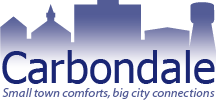 234 Main Street P.O. Box 70Carbondale, Kansas 66414Phone:  785-836-7108 Fax: 785-836-7942Email:  cityhall@carbondaleks.comWebsite:  carbondaleks.comUtility Extension RequestName: _______________________________________________		  Date of Request: ______________Account#: _______     Address: ___________________________________   Amount Due: _______________Date to be paid in full: ______________________________________________________________________________     Extension Granted: Yes       No                                   	 SignatureThis form must be filled out before the 3rd Monday of each month to be approved by the Carbondale City Council.Granted extensions are required to be paid in full by date stated or service will be disconnected.It is your responsibility to the City office on Tuesday after the council meeting to verify the extension request was granted.  No one from City Hall will call extension applicants.If you are granted an extension, late fees will still be applied if paid past the 10th. An Extension request does not exempt you from the late fee. 